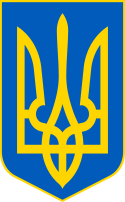 У К Р А Ї Н ААВАНГАРДІВСЬКА СЕЛИЩНА  РАДАОДЕСЬКОГО РАЙОНУ ОДЕСЬКОЇ ОБЛАСТІР І Ш Е Н Н Я    Про погодження маршрутів для прокату квадроциклів ФОП Пігарєву Євгенію Володимировичу на території Авангардівської селищної територіальної громадиКеруючись статтею 38 Закону України «Про місцеве самоврядування в Україні», з метою підтримки та стимулювання розвитку малого бізнесу в умовах воєнного стану, а також розвитку нових видів спорту на території громади, розглянувши клопотання ФОП Пігарєва Євгенія Володимировича від 04 листопада 2022 року № 1, Авангардівська селищна рада ВИРІШИЛА:1. Погодити маршрути для прокату квадроциклів ФОП Пігарєву Євгенію Володимировичу на території Авангардівської селищної територіальної громади, згідно з додатком.2. ФОП Пігарєву Євгенію Володимировичу при організації прокату квадроциклів забезпечити дотримання правопорядку та руху автотранспорту за погодженими маршрутами, з урахуванням вимог та заборон, встановлених на період дії воєнного стану.3. Контроль за виконанням цього рішення покласти на постійну комісію Авангардівської селищної ради з питань комунальної власності, житлово-комунального господарства, благоустрою, планування територій, будівництва, архітектури, енергозбереження тa транспорту.Селищний голова                                                 Сергій ХРУСТОВСЬКИЙ   №1505-VIIIвід 10.11.2022